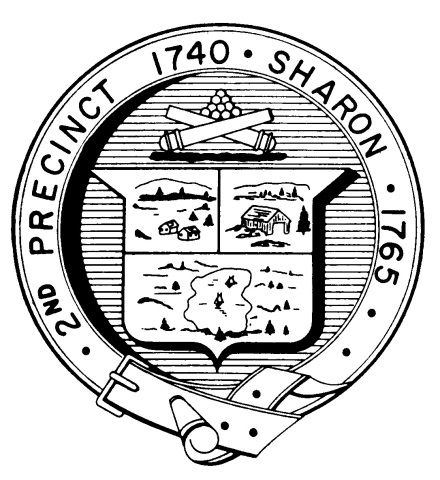 TOWN OF SHARONMEETING NOTICEPOSTED IN ACCORDANCE WITH THE OPEN MEETING LAW AS AMENDEDBoard of Health DATE:	March 15, 2017	TIME:	7:00 pm	LOCATION:	Sharon Community CenterAGENDAMinutes February 15,2017 meeting  		7:00 pm  Tobacco regulations update/review		7:05 pmEmergency Preparedness work plan		7:30 pmSharon Green Day						7:35 pmRadon project  						7:45 pm July 3rd event						8:00 pm			Health Department Report				8:10 pm  Other business						8:15 pm 